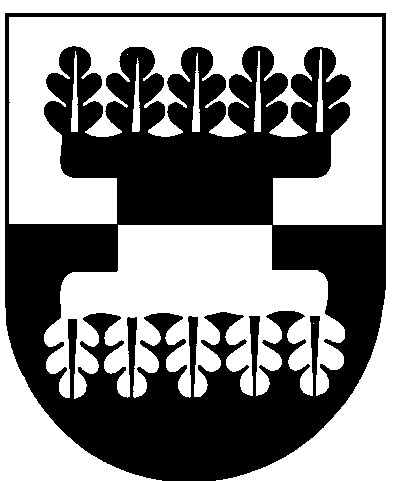 ŠILALĖS RAJONO SAVIVALDYBĖS ADMINISTRACIJOSDIREKTORIUSĮSAKYMASDĖL ŠILALĖS RAJONO VIEŠOSIOS TVARKOS IR VISUOMENĖS PRIEŠGAISRINĖS APSAUGOS PROGRAMOS KONKURSO PARAIŠKOS IR LĖŠŲ NAUDOJIMO SUTARTIES FORMŲ TVIRTINIMO2017 m. balandžio 13 d. Nr. DĮV- 456ŠilalėVadovaudamasis Lietuvos Respublikos vietos savivaldos įstatymo 29 straipsnio 8 dalies 2 punktu, Šilalės rajono viešosios tvarkos ir visuomenės priešgaisrinės apsaugos programos, patvirtintos Šilalės rajono savivaldybės tarybos 2015 m. sausio 21 d. sprendimu Nr. T1-10 „Dėl Šilalės rajono viešosios tvarkos ir visuomenės priešgaisrinės apsaugos programos tvirtinimo“, 14 – 19 punktais ir 2017 m. balandžio 12 d. Šilalės rajono viešosios tvarkos ir visuomenės priešgaisrinės apsaugos programos paraiškų atrankos komisijos posėdžio protokolu Nr. 1: T v i r t i n u pridedamas Šilalės rajono viešosios tvarkos ir visuomenės priešgaisrinės apsaugos programos konkurso paraiškos formą (1priedas) ir Savivaldybės biudžeto lėšų naudojimo sutarties formą (2 priedas). P a v e d u šį įsakymą paskelbti Šilalės rajono savivaldybės interneto svetainėje  www.silale.lt. Šis įsakymas gali būti skundžiamas Lietuvos Respublikos administracinių bylų teisenos įstatymo nustatyta tvarka.Direktorius									      Raimundas VaitiekusSUDERINTA	SUDERINTA	SUDERINTATeisės ir viešosios tvarkos	Buhalterinės apskaitos	Teisės ir viešosios skyriausskyriaus vedėja	skyriaus vedėja	kalbos tvarkytojaSilva Paulikienė	Ona Bubelaitė	Aldona Špečkauskienė2017-04-                                 	2017-04-	2017-04-ParengėTeisės ir viešosios tvarkos skyriausvyr. specialistasMartynas Remeikis2017-04-